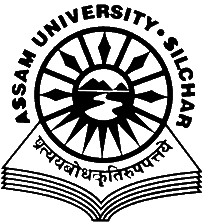 INCUBATION CENTREAssam UniversityNOTIFICATION                                                                                                                            Date- 12/07/2021The Incubation Centre of Assam University has planned the upcoming webinar on the theme "Mission Mera Mobile Mera Marketing, how to do zero budget Agro, Rural Marketing" on 18th July 2021 from 11.30 am onwards for the students of Assam University. The speaker for the said session is Dr Pragati Gokhale. Dr Pragati Gokhale is the Founder of Marketmirchi.com & Chief Mentor Mission Mera Mobile Mera Marketing, Advisor Rajiv Gandhi Science and technology commission & National Resource Person Ministry of Rural Development Govt of India, Retired Principal Scientist Ministry of MSME Govt of India.Interested students & research Scholars of Assam University may attend the same.Topic: "Mission Mera Mobile Mera Marketing, how to do zero budget Agro, Rural Marketing"Date : 18th  July 2021     Time: 11.30 am IndiaJoin Google Meet Linkhttps://meet.google.com/neh-idpo-orjDr D GhoshCoordinatorIncubation Center-Assam UniversityContacts:-Student’s Coordinators  Ms.Poly Das-7086399756  Mr.Saptadeep Paul-9954743079 Mr.Bishal Nath-7577087187Mr.Pratik Chakraborty- 7086385445